Publicado en  el 29/10/2015 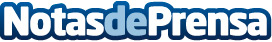 Martínez-Cachá destaca el "gran potencial" hortofrutícola nacional e internacional de la Región y la importancia de 'Fruit Attraction'La consejera de Agua, Agricultura y Medio Ambiente participa hoy en la jornada sobre fruta de hueso organizada por FEPEX en la feria internacional de MadridDatos de contacto:Nota de prensa publicada en: https://www.notasdeprensa.es/martinez-cacha-destaca-el-gran-potencial_1 Categorias: Internacional Nutrición Finanzas Murcia Industria Alimentaria http://www.notasdeprensa.es